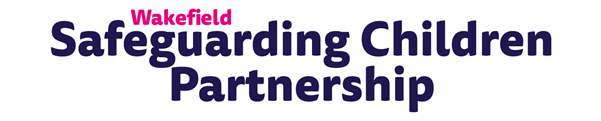 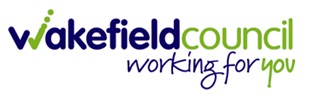 Multi Agency Referral FormThis form should be used to refer a child to one of the following services: A service from the Children First Hub where you are concerned for a child’s wellbeing and the family have asked for support, in relation to one or more of the difficulties specified below. A Service from Children’s Social Care where you are worried about the safety of a child and/or the parent’s capacity to meet the child’s care needs. If you are unsure about whether or not to make a referral, or which service will best help the family and safeguard the child, please refer to the Wakefield Continuum of Need on the Wakefield Safeguarding Children’s Partnership website https://www.wakefieldscp.org.uk/professionals-and-practitioners/professional-referral/ You can also contact MASH for a consultation with a Social Worker on the number below. Daytime hours (Mon to Friday 8.30 to 4.30pm) 03458503503, email social_care_direct_children@wakefield.gov.uk Out of Hours (4.30pm to 8.30am seven days per week) Emergency Duty Team number: 03458503503If you are worried about an immediate risk of significant harm to a child, it is essential that you contact the police on 101. If your concern is not an immediate risk of significant harm to a child but you do have safeguarding concerns it is appropriate to complete the Multi Agency Referral Form (MARF). All telephone referrals from partner agencies/Professionals must be followed up in writing by completing the Multi Agency Referral Form within 24 hours of contacting MASH.Referral to Children First HubsThe Children First Hubs offer whole family support and targeted interventions at Level 3 on the Wakefield Continuum of Need (CON) there are a range of services for families who are experiencing difficulties that may include; Unemployment/financial hardshipDomestic Abuse Mental health or other health difficulties Drug or alcohol misuse School attendance problemsCrime and anti-social behaviour problemsChildren who need helpThe referral must always be discussed with the family and consent for the referral should always be sought from those with parental responsibility. If you are worried about a child and the parents do not give consent, please contact MASH for a consultation with a Social Worker. Children’s Social Care referrals The Children’s Social Care service is an intensive and specialist Level  4 service, please refer to the Wakefield Continuum of need (CON), which assesses and provides services for children and families whose needs are complex and enduring and/or who are experiencing, or at risk of experiencing significant harm, if they are not provided with statutory intervention. It is good practice to inform those with parental responsibility of your referral, unless to do so would place the child at further risk of harm. If you are worried about a child and you are unable to contact the parents, this should not stop you from making a referral.This is a referral for: please tick one of the boxes below*Please refer to the consent information on page two at the front of this document. The need for consent should not override your referral if you are worried that a child is at risk of harm or significant harm.Risk Factors: Please indicate which of the following risk factors are Present within this family   Send SecurelyPlease email this completed form to: social_care_direct_children@wakefield.gov.uk Version 2   May 2018(2020 Updated partnership logo/weblink)Children First HubsChildren’s Social CareThis referral has been discussed with the family and consent to make the referral has been given. This referral has been discussed with the family and consent to make the referral has been given. The family have been informed about this referral, or have given consent for this referral. The family have been informed about this referral, or have given consent for this referral. The family have been informed about this referral, or have given consent for this referral. If parents have not been informed or given consent please explain why If parents have not been informed or given consent please explain why If parents have not been informed or given consent please explain why If parents have not been informed or given consent please explain why Child/Young Person’s details Family name/Surname Child/Young Person’s details Family name/Surname Forenames Forenames Date of Birth or Expected Due Date Date of Birth or Expected Due Date Date of Birth or Expected Due Date Gender Gender Religion Religion Any special needs/disabilities? Any special needs/disabilities? Any special needs/disabilities? Male/Female  Male/Female  Ethnicity Ethnicity Child’s first language Child’s first language Interpreter required? Interpreter required? Current Address Current Address Current Address Current Address Current Address Current Address Any other significant information e.g. a secondary address or telephone numberAny other significant information e.g. a secondary address or telephone numberAny other significant information e.g. a secondary address or telephone numberAny other significant information e.g. a secondary address or telephone numberAny other significant information e.g. a secondary address or telephone numberAny other significant information e.g. a secondary address or telephone numberParent/Carers details Parent/Carers Surname Forenames Forenames Forenames Forenames Date of Birth or Age Relationship to the child Does this person have parental responsibility? Does this person have parental responsibility? Does this person have parental responsibility? Does this person have parental responsibility? Any special needs/disabilities? Ethnicity Parent/carer’s first language? Parent/carer’s first language? Parent/carer’s first language? Parent/carer’s first language? Interpreter required? Current Address Current Address Current Address Contact details i.e. Tel; Number. & Email Contact details i.e. Tel; Number. & Email Contact details i.e. Tel; Number. & Email Parent/Carers details Parent/Carers Surname Forenames Forenames Forenames Forenames Date of Birth or Age Relationship to the child Does this person have parental responsibility? Does this person have parental responsibility? Does this person have parental responsibility? Does this person have parental responsibility? Any special needs/disabilities? Ethnicity Parent/carer’s first language? Parent/carer’s first language? Parent/carer’s first language? Parent/carer’s first language? Interpreter required? Current Address Current Address Current Address Contact details i.e. Tel; Number. & Email Contact details i.e. Tel; Number. & Email Contact details i.e. Tel; Number. & Email Other household members & significant relationships Name/s DOB/Expected Due DateDOB/Expected Due DateRelationshipEthnicityEthnicityLanguageAddress & Contact details Address & Contact details Address & Contact details School details School details School details School details School details School details School details School details School details Full Name of School:Full Name of School:Full Name of School:Full Name of School:Full Name of School:Full Name of School:Full Name of School:Full Name of School:Full Name of School:Address & Tel No:Address & Tel No:Address & Tel No:Address & Tel No:Address & Tel No:Address & Tel No:Address & Tel No:Address & Tel No:Address & Tel No:Senior Designated Safeguarding Lead (DSL)Senior Designated Safeguarding Lead (DSL)Contact details Contact details Contact details Class/form teacher Class/form teacher Class/form teacher Contact details Referrer’s detailsAny other professionals/agencies involved with the child?Are there any existing assessments/plans in place e.g. Common Assessment Framework (CAF), My Support Plan, SOS Signs of Safety, Education Health and Care Plan (EHCP)? If so please attach a copy of the assessment/Plan to this referral.What, if any, actions have you already taken in respect of this presenting concern?Referrer’s detailsAny other professionals/agencies involved with the child?Are there any existing assessments/plans in place e.g. Common Assessment Framework (CAF), My Support Plan, SOS Signs of Safety, Education Health and Care Plan (EHCP)? If so please attach a copy of the assessment/Plan to this referral.What, if any, actions have you already taken in respect of this presenting concern?Referrer’s detailsAny other professionals/agencies involved with the child?Are there any existing assessments/plans in place e.g. Common Assessment Framework (CAF), My Support Plan, SOS Signs of Safety, Education Health and Care Plan (EHCP)? If so please attach a copy of the assessment/Plan to this referral.What, if any, actions have you already taken in respect of this presenting concern?Referrer’s detailsAny other professionals/agencies involved with the child?Are there any existing assessments/plans in place e.g. Common Assessment Framework (CAF), My Support Plan, SOS Signs of Safety, Education Health and Care Plan (EHCP)? If so please attach a copy of the assessment/Plan to this referral.What, if any, actions have you already taken in respect of this presenting concern?Referrer’s detailsAny other professionals/agencies involved with the child?Are there any existing assessments/plans in place e.g. Common Assessment Framework (CAF), My Support Plan, SOS Signs of Safety, Education Health and Care Plan (EHCP)? If so please attach a copy of the assessment/Plan to this referral.What, if any, actions have you already taken in respect of this presenting concern?Referrer’s detailsAny other professionals/agencies involved with the child?Are there any existing assessments/plans in place e.g. Common Assessment Framework (CAF), My Support Plan, SOS Signs of Safety, Education Health and Care Plan (EHCP)? If so please attach a copy of the assessment/Plan to this referral.What, if any, actions have you already taken in respect of this presenting concern?Referrer’s detailsAny other professionals/agencies involved with the child?Are there any existing assessments/plans in place e.g. Common Assessment Framework (CAF), My Support Plan, SOS Signs of Safety, Education Health and Care Plan (EHCP)? If so please attach a copy of the assessment/Plan to this referral.What, if any, actions have you already taken in respect of this presenting concern?Referrer’s detailsAny other professionals/agencies involved with the child?Are there any existing assessments/plans in place e.g. Common Assessment Framework (CAF), My Support Plan, SOS Signs of Safety, Education Health and Care Plan (EHCP)? If so please attach a copy of the assessment/Plan to this referral.What, if any, actions have you already taken in respect of this presenting concern?Referrer’s detailsAny other professionals/agencies involved with the child?Are there any existing assessments/plans in place e.g. Common Assessment Framework (CAF), My Support Plan, SOS Signs of Safety, Education Health and Care Plan (EHCP)? If so please attach a copy of the assessment/Plan to this referral.What, if any, actions have you already taken in respect of this presenting concern?Reason for Referral. What are you and/or the family worried about? Do the family share your worries? Please describe facts including frequency, severity and impact. What are the specific behaviours of the parents/child/young person that may pose a risk to their welfare or safety ?What Complicates the Situation?What have you heard or seen first hand?What is the impact on the child/young person? How is this affecting the child’s health, development and wellbeing? What are you worried will happen if nothing changes? What is different today that makes this more of a concern?What is working well for this child and/or this family? What are the strengths/support systems within the family, the things they do well, the resources within the family that reduce the danger and the times where danger has been present but the parents have been able to manage/reduce this danger? What do you want to happen next? What needs to happen next to ensure the child is safe and ensure the parents can keep the child safe?Alcohol misuse by child/young personLearning disability of parent/carer/adult in householdAlcohol misuse by parent/carer/adult in householdMissing from HomeCriminal and Anti-Social behaviourMissing from school/educationChild Sexual Exploitation Mental health of child/young personDomestic AbuseMental health of parent/carer/adult in householdDrug Misuse by parent/carer/adult in the householdNeglect (Has the neglect toolkit been consulted/)Sexual harassment and violenceOnline safety/groomingEmotional AbusePhysical disability or illness of parent/carer/adult in householdFabricated IllnessPhysical abuseHarmful Sexual BehavioursChild criminal exploitation/county lines Family in Acute StressPhysical disability or illness of child/young personFemale Genital MutilationPrivate FosteringForced MarriageRadicalisationGang affiliation and/or serious youth violenceSexual abuseHomeless Young PersonSelf-harmingHonour based violenceTraffickingLearning disability of child/young personUnaccompanied Asylum Seeking Child (UASC)OtherYoung Carer